RankNameRound 1Round 2Round 3Round 4TotalTo Par1 71696766273-152 71676967274-143 67706671274-144 71707369283-55 69737171284-45 71697272284-47 69747369285-37 75696972285-39 71796769286-29 75707170286-29 73677571286-212 75727367287-113 72727173288PAR14 73717372289+114 69776974289+116 72737570290+217 78707370291+318 70737376292+418 71737177292+418 68737378292+421 74767172293+522 72757374294+623 78767369296+823 73737674296+825 76747671297+925 74766978297+927 74727973298+1027 75747574298+1027 68807476298+1027 73777177298+1027 72707383298+1032 78727872300+1232 79747473300+1234 79797569302+1434 74787575302+1436 76777674303+1537 80727973304+1638 76797971305+1738 79757477305+1738 76787378305+1741 79757776307+1942 83777772309+2142 79737978309+2144 81787678313+2545 75807684315+2745 84767184315+2745 74807784315+2748 76758680317+2949 73937780323+3550 84818178324+3651 81798085325+3752 84847983330+4253 93847778332+4454 79789286335+4755 82858985341+5356 86918584346+5857 90858983347+5958 1059897103403+11559 119126109107461+173DSQ 898683DSQ 104103102RankTeamNameRound 1Round 2Round 3Round 4Total1 1421391381355542 1431371401375573 1401361431425614 1361451351455615 1391521401405716 1461421441425747 1461441441445788 1421421461495799 14415014714058110 14714814014958411 15114514614558712 15714914813959313 15414614914659514 15015214914759815 15315114516161016 14915815315261217 15715715315662318 15515317116464319 209224200205838DSQ 182170160RankNameRound 1Round 2Round 3Round 4TotalTo Par1 70677270279-92 68746873283-53 74747269289+14 75727270289+14 73727371289+14 68757076289+17 75697274290+28 73767075294+69 74767174295+710 74757671296+811 75767373297+911 76757076297+911 74747376297+914 75718271299+1114 71747579299+1116 76737873300+1217 71797775302+1417 73757876302+1419 73757581304+1620 75757778305+1720 76757579305+1722 78738075306+1823 79747678307+1923 76777480307+1925 78797774308+2025 74758475308+2025 79727384308+2028 79767579309+2129 76837775311+2329 77777681311+2331 76777980312+2432 77817778313+2533 74788082314+2634 83787777315+2735 78808177316+2836 79797981318+3037 76837982320+3238 80828278322+3438 79818379322+3440 80778484325+3741 87787982326+3842 85838277327+3943 84818083328+4044 85818282330+4245 83878582337+4946 92849189356+6847 89859489357+6948 91909287360+7249 97959697385+9750 172156157485+269DSQ 105DSQ 108RT RankTeamNameRound 1Round 2Round 3Round 4Total1 1441391441405672 1431491381465763 1471451461445824 1411511401515835 1471491481405846 1491461461455867 1461431471535898 1521501511506039 15314715015560510 15315215315561311 15515515215261411 14715615615561413 15215615516062314 15515615816363215 175171176171693DSQ 194DSQ 280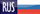 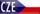 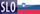 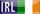 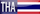 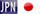 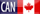 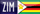 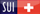 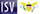 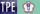 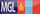 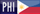 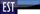 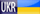 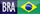 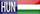 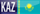 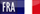 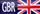 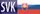 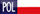 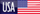 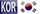 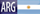 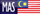 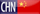 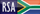 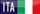 